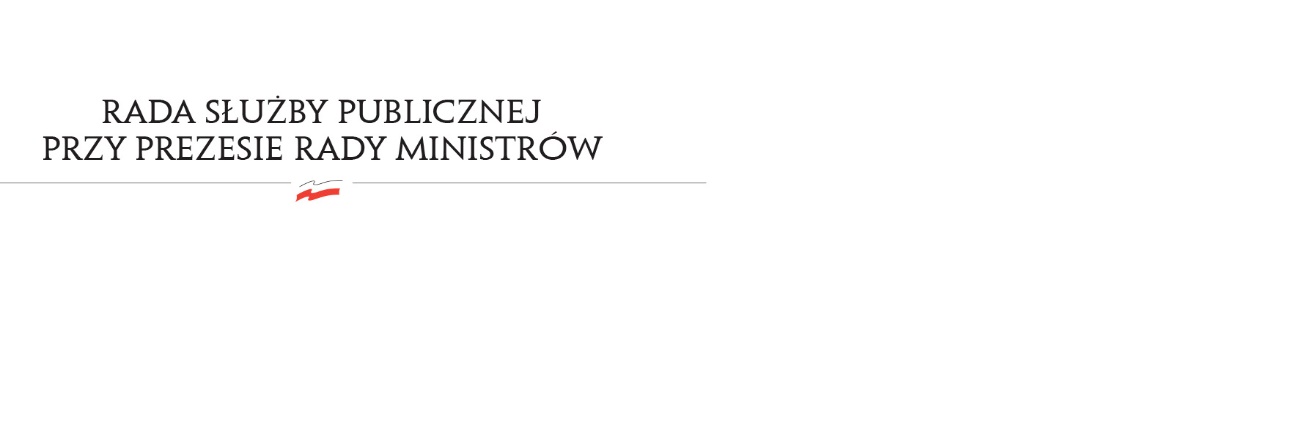 RSP. RSP.3613.1.2018.MB	Uchwała nr 28Rady Służby Publicznejz dnia 23 stycznia 2018 rokuw sprawie: projektu rozporządzenia Prezesa Rady Ministrów zmieniającego rozporządzenie 
w sprawie stypendiów i kosztów kształcenia w Krajowej Szkole Administracji PublicznejRada Służby Publicznej pozytywnie opiniuje projekt rozporządzenia Prezesa Rady Ministrów zmieniającego rozporządzenie w sprawie stypendiów i kosztów kształcenia w Krajowej Szkole Administracji Publicznej.